Здравствуйте, уважаемые родители!Чтобы совсем не заскучать на карантине предлагаю вашему вниманию мастер-класс по изготовлению милого сувенирчика для родных и близких, который вы можете сделать вместе с детьми.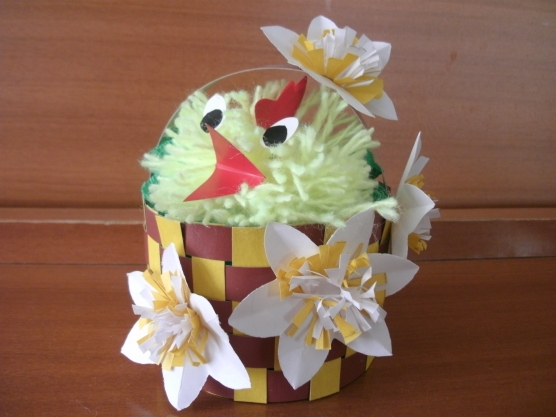 Расскажу о выполнении работы поэтапно.1. Сплести коврик из полосок картона и склеить корзинку.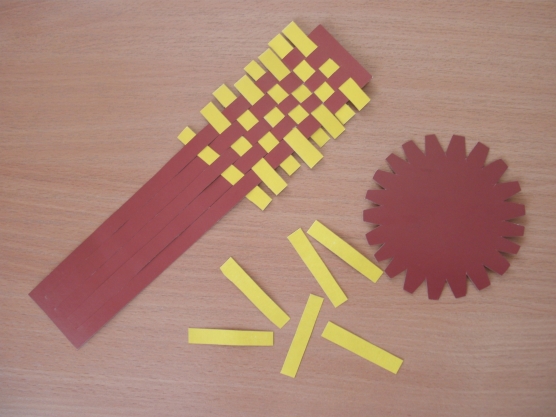 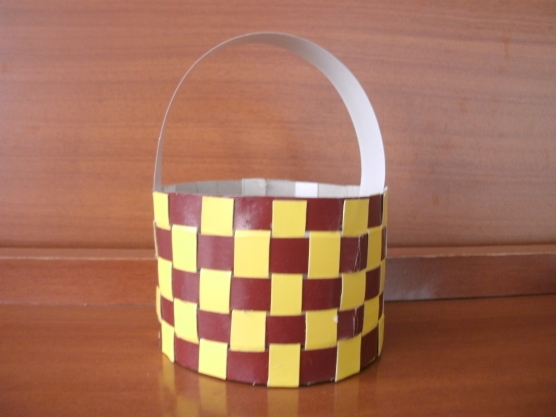 2. Приступаем к изготовлению цветочков. Нам понадобится кружки разных цветов и размеров. Самый большой белый кружок для цветочка, а два других поменьше для тычинок.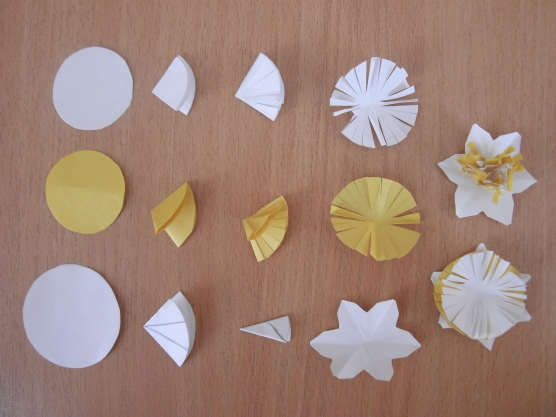 Складываем кружки два раза пополам. Самый большой складываем на три части и вырезаем лепесток. А кружки поменьше надрезаем. Затем формируем цветок, склеивая части в середине и поднимаем тычинки. Приклеиваем цветы к корзинке.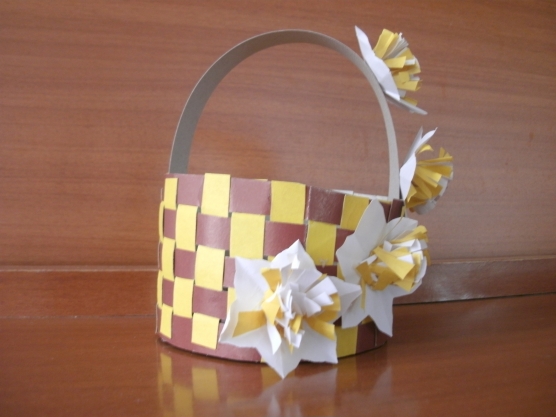 3. Далее начинаем работать над цыплёнком.Наматываем нитки на картон. Снимаем. Перевязываем посередине ниткой и разрезаем. Формируем шарик.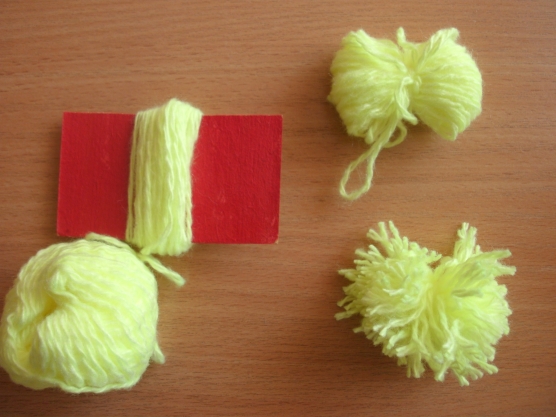 Приклеиваем глазки, клюв, гребешок.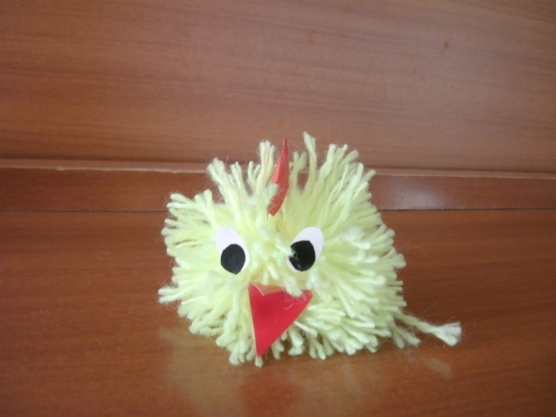 Надеюсь, что у вас всё получится!